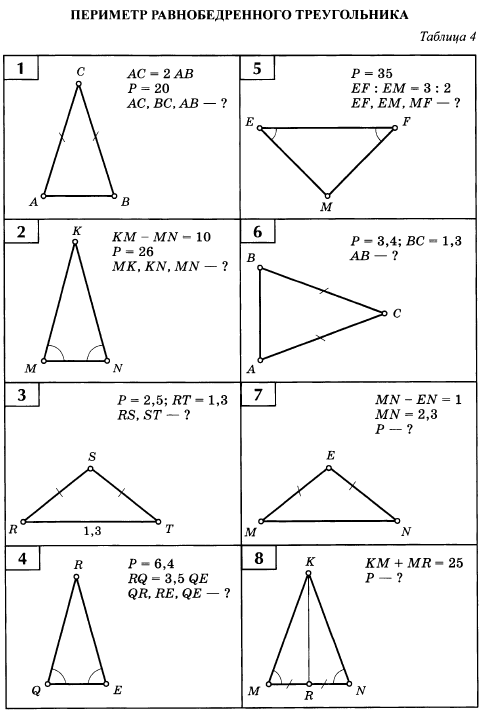 Ответы: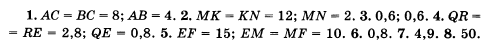 